T.CETİMSGUT KAYMAKAMLIĞIBAĞLICA ANAOKULU MÜDÜRLÜĞÜ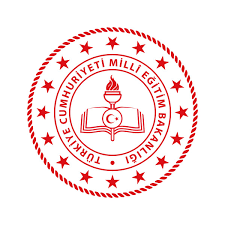                     2019-2023 STRATEJİK PLAN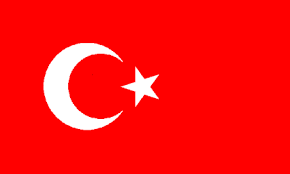 İSTİKLAL MARŞIATATÜRK’ÜN GENÇLİĞE HİTABESİ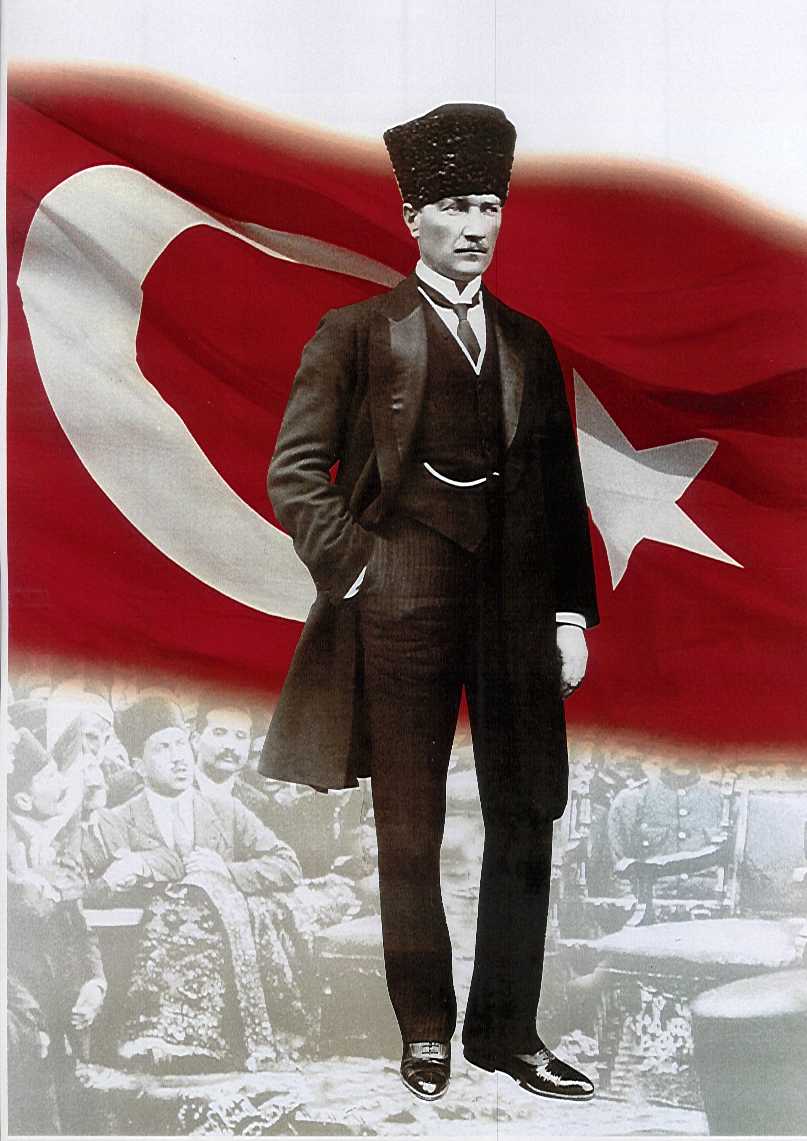 Ey Türk gençliği! Birinci vazifen, Türk istiklâlini, Türk cumhuriyetini, ilelebet, muhafaza ve müdafaa etmektir.Mevcudiyetinin ve istikbalinin yegâne temeli budur. Bu temel, senin, en kıymetli hazinendir. İstikbalde dahi, seni, bu hazineden, mahrum etmek isteyecek, dâhilî ve haricî, bedhahların olacaktır. Bir gün, istiklâl ve cumhuriyeti müdafaa mecburiyetine düşersen, vazifeye atılmak için, içinde bulunacağın vaziyetin imkân ve şeraitini düşünmeyeceksin! Bu imkân ve şerait, çok nâmüsait bir mahiyette tezahür edebilir. İstiklâl ve cumhuriyetine kastedecek düşmanlar, bütün dünyada emsali görülmemiş bir galibiyetin mümessili olabilirler. Cebren ve hile ile aziz vatanın, bütün kaleleri zapt edilmiş, bütün tersanelerine girilmiş, bütün orduları dağıtılmış ve memleketin her köşesi bilfiil işgal edilmiş olabilir. Bütün bu şeraitten daha elîm ve daha vahim olmak üzere, memleketin dâhilinde, iktidara sahip olanlar gaflet ve dalâlet ve hattâ hıyanet içinde bulunabilirler. Hattâ bu iktidar sahipleri şahsî menfaatlerini, müstevlilerin siyasî emelleriyle tevhit edebilirler. Millet, fakr u zaruret içinde harap ve bîtap düşmüş olabilir.Ey Türk istikbalinin evlâdı! İşte, bu ahval ve şerait içinde dahi, vazifen; Türk istiklâl ve cumhuriyetini kurtarmaktır! Muhtaç olduğun kudret, damarlarındaki asîl kanda, mevcuttur!                                                            
                                                 Mustafa Kemal ATATÜTÜRK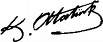 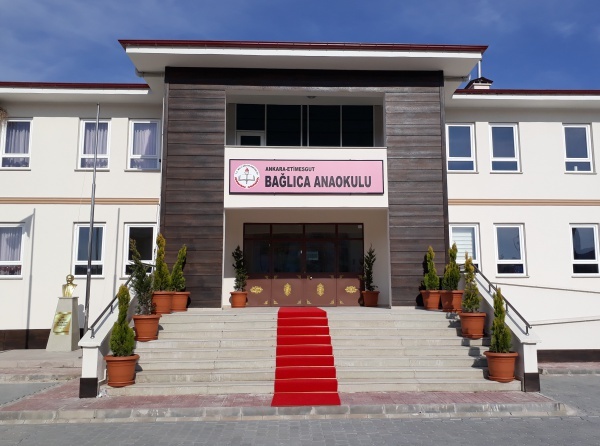           Stratejik planlamanın temelini oluşturan ve bir milleti bağımsız ve uygar bir topluluk haline getirecek olan eğitim amaç ve hedefleri belirlenmiş, anlık kararlarla değil, bir strateji dâhilinde yürütülmelidir. Bu nedenle Bağlıca Anaokulu olarak 2019-2023 hedeflerimizi belirledik ve bu hedeflere ulaşmak için her bir yıl için bütün gücümüzle çalışacağız. Bağlıca Anaokulu olarak bizler, bilgi toplumunun gün geçtikçe artan bilgi arayışını karşılayabilmek; eğitim, öğretim, topluma hizmet sorumluluğumuzu eksiksiz bir şekilde yerine getirmek istiyoruz. Değerlerimiz doğrultusunda dürüst, tarafsız, adil, sevgi dolu, iletişime açık, çözüm üreten, yenilikçi, önce insan anlayışına sahip bireyler yetiştirmek bizim temel hedefimizdir. Stratejik planımız, güçlü yönlerimizi öne çıkaran ve geliştiren, yeni ilişki ağları oluşturan, nitelikli eğitim ve araştırma programlarımızı disiplinler arası anlamda bir araya getiren bir çerçevedir. Okulumuzun ve sosyal alandaki başarıları üzerine inşa edilmiş olan bu plan, sorumluluklarımızı yerine getirmede kaynaklarımızın daha etkili kullanılmasına imkân sağlamaktadır. Vizyonumuz yönünde daha yoğun işbirlikleri oluşturmayı ve paydaşlarımızdan daha çok destek sağlamayı hedefleyen bu plan, okulumuzu daha ileriye götürmek için verdiğimiz ve vereceğimiz çabaların yol haritası olacaktır. Geniş katılımla oluşturulmuş bu planda emeği geçen bütün paydaşlarımıza teşekkür borçluyuz.         Okul Öncesi Eğitimin öneminin tartışmasız kabul edildiği günümüzde bizde bir Okul Öncesi Eğitim Kurumu olarak sorumluluğumuzun bilincindeyiz. Geleceğimiz olan çocuklarımızı Atatürk İlke ve İnkılâplarına bağlı, soran, problem çözen, araştıran, çevresine karşı saygılı, kendi yeteneklerinin farkında, her şeyden önce iyi bir vatandaş olarak yetişmelerini amaçlıyoruz. Hazırlamış olduğumuz bu stratejik planla Bağlıca Anaokulu’ nun en iyi Okul Öncesi Eğitim Kurumlarından biri olması yolunda ilerleyeceğiz.                                                                                                                                                                                                                   Mehtap KARAMAN                                                                                                                                                                                                                          Okul Müdürü                                                                                                                                                                                                                                                          3    İÇİNDEKİLER    SUNUŞ	……………………………………………….3    İÇİNDEKİLER	…………………………………………………………………………………….....4   BÖLÜM I: GİRİŞ VE PLAN HAZIRLIK SÜRECİ  	5   BÖLÜM II: DURUM ANALİZİ	6   OKULUN KISA TANITIMI	6   OKULUN MEVCUT DURUMU: TEMEL İSTATİSTİKLER	7    PAYDAŞ ANALİZİ	12   GZFT ( GÜÇLÜ, ZAYIF, FIRSAT, TEHDİT) ANALİZİ	14   GELİŞİM VE SORUN ALANLARI	16   BÖLÜM III: MİSYON, VİZYON VE TEMEL DEĞERLER	18   MİSYONUMUZ	18    VİZYONUMUZ…….	18    TEMEL DEĞERLERİMİZ	18   BÖLÜM IV: AMAÇ, HEDEF VE EYLEMLER	19   TEMA I: EĞİTİM VE ÖĞRETİME ERİŞİM	21   TEMA II: EĞİTİM VE ÖĞRETİMDE KALİTENİN ARTIRILMASI	24    TEMA III: KURUMSAL KAPASİTE	28    BÖLÜM V: MALİYETLENDİRME	…………….29    BÖLÜM VI: İZLEME VE DEĞERLENDİRME	30	              4BÖLÜM I: GİRİŞ ve PLAN HAZIRLIK SÜRECİSTRATEJİK PLAN ÜST KURULU VE STRATEJİK PLAN EKİBİ5BÖLÜM II: DURUM ANALİZİOkulumuz Hakkında         Okulumuz Ankara İli Etimesgut ilçesi Bağlıca Mah. Eskibağlar Cad. no:17/B adresinde yer almaktadır. Melikşah Caddesi üzerinde 1 tane bahçe giriş kapısı mevcuttur. Okulumuz Ankara İl Özel İdaresi İmar ve Bayındırlık Daire Başkanlığı tarafından yapılıp 2016 yılında Milli Eğitim Bakanlığına devredilmiştir. 2017-2018 eğitim öğretim döneminde de açılmıştı. Okulumuzun bir yanında Şehit Seçkin Çil Parkı diğer yanında Bağlıca Şehit Kalender Özdemir İmamhatip Ortaokulu ve Anadolu Lisesi bulunmaktadır.         Okulumuz 2017 yılında eğitim öğretim faaliyetlerine başlamıştır. Okulumuz, bodrum kat üzerine 2 kat şeklinde yapılmıştır. Okulumuzda; bir müdür odası, bir müdür yardımcısı ve memur odası, bir toplantı odası, bir rehberlik odası, yedi sınıf, bir yemekhane, bir mutfak, bir elektrik odası, bir sığınak, bir teknik hacim odası, bir kazan dairesi bulunmaktadır.          Okulumuz 2017 yılı Eylül ayında, 6 şube, 78 öğrenci, 1 müdür, 1 müdür yardımcısı 7 okul öncesi eğitim öğretmeni 1 çocuk eğiticisi ve yardımcı personel ile eğitim öğretime başlamıştır.         Okulumuz 2018-2019 eğitim öğretim yılına 9 şube,180 öğrenci,1 müdür,1 müdür yardımcısı, 9 okul öncesi öğretmeni,1 çocuk eğiticisi ve 5 yardımcı personel ile başlamıştır.         Okulumuz 2019-2020 eğitim öğretim yılına 11 şube, 247 öğrenci, 1 müdür, 1 müdür yardımcısı, 13 okul öncesi öğretmeni,1 rehber öğretmeni, 1 çocuk eğiticisi, 2 memur ve 8 yardımcı personel ile başlamıştır.         Okulumuza 2019-2020 Eğitim Öğretim Döneminde öğrencilerimiz için Yaratıcı Düşler Atölyesi ve Sağlıklı Yaşam ve Jimnastik Atölyesi kurulmuştur. Okulumuz İl sağlık Müdürlüğü ve İl Milli Eğitim Müdürlüğü denetim elemanlarınca yapılan denetim sonucu “Beyaz Bayrak” ve “Beslenme Dostu Okul Sertifikası” almaya hak kazanmıştır.        Okulumuzda Stratejik Plan uygulaması öğretmen ve velilerden alınan anketlerin analizi sonucunda hazırlanmıştır.                                                    6Okulun Mevcut Durumu: Temel İstatistiklerOkul KünyesiOkulumuzun temel girdilerine ilişkin bilgiler altta yer alan okul künyesine ilişkin tabloda yer almaktadır.Temel Bilgiler Tablosu-Okul Künyesi                           7Çalışan Bilgileri     Okulumuzun çalışanlarına ilişkin bilgiler altta yer alan tabloda belirtilmiştir.      Çalışan Bilgileri Tablosu8Okulumuz Bina ve AlanlarıOkulumuzun binası ile açık ve kapalı alanlarına ilişkin temel bilgiler altta yer almaktadır.Okul Yerleşkesine İlişkin Bilgiler9Sınıf ve Öğrenci Bilgileri        Okulumuzda yer alan sınıfların öğrenci sayıları alttaki tabloda verilmiştir.10Donanım ve Teknolojik Kaynaklarımız     Teknolojik kaynaklar başta olmak üzere okulumuzda bulunan çalışır durumdaki donanım malzemesine ilişkin bilgiye alttaki tabloda yer verilmiştir.Teknolojik Kaynaklar TablosuGelir ve Gider Bilgisi     Okulumuzun genel bütçe ödenekleri, okul aile birliği gelirleri ve diğer katkılarda dahil olmak üzere gelir ve giderlerine ilişkin son üç yıl gerçekleşme bilgileri alttaki tabloda verilmiştir.11PAYDAŞ ANALİZİ      Kurumumuzun temel paydaşları öğrenci, veli ve öğretmen olmakla birlikte eğitimin dışsal etkisi nedeniyle okul çevresinde etkileşim içinde olunan geniş bir paydaş kitlesi bulunmaktadır. Paydaşlarımızın görüşleri anket, toplantı, dilek ve istek kutuları, elektronik ortamda iletilen öneriler de dâhil olmak üzere çeşitli yöntemlerle sürekli olarak alınmaktadır.BAĞLICA ANAOKULU MÜDÜRLÜĞÜ STRATEJİK PLAANI (2019-2023)ÖĞRETMEN GÖRÜŞ ve DEĞERLENDİRME ANKET SONUÇLARIÖğretmen Anketi Sonuçları: Anket sonuçlarına göre; okulumuzda alınan kararlar, çalışanların katılımıyla alınır, kurumdaki tüm duyurular çalışanlara zamanında iletilir, her türlü ödüllendirmede adil olma, tarafsızlık ve objektiflik esastır, kendimi, okulun değerli bir üyesi olarak görürüm, çalıştığım okul bana kendimi gerçekleştirme imkânı tanımaktadır, okulda öğretmenler arasında ayrım yapılmamaktadır, okulumuzda yerelde ve toplum üzerinde olumlu etki bırakacak çalışmalar yapmaktadır, yöneticilerimiz, yaratıcı ve yenilikçi düşüncelerin üretilmesini teşvik etmektedir, yöneticiler, okulun vizyonunu, stratejilerini, iyileştirmeye açık alanlarını vs. çalışanlarla paylaşır, okulumuzda sadece öğretmenlerin kullanımına tahsis edilmiş yerler yeterlidir, alanıma ilişkin yenilik ve gelişmeleri takip eder ve kendimi güncellerim, anket maddeleri yüzde ellinin üzerinde kesinlikle katılıyorum seçeneği işaretlenerek istenilen düzeydedir. Okul, teknik araç ve gereç yönünden yeterli donanıma sahiptir, maddesi yüzde yetmişlik katılmıyorum seçeneğinin işaretlenmesiyle güçlendirilmesi gereken maddeler arasındadır.12BAĞLICA ANAOKULU MÜDÜRLÜĞÜ STRATEJİK PLANI (2019-2023)VELİ GÖRÜŞ ve DEĞERLENDİRME ANKET SONUÇLARIVeli Anketi Sonuçları: Anket sonuçlarına göre; ihtiyaç duyduğumda okul çalışanlarıyla rahatlıkla görüşebiliyorum,  bizi ilgilendiren okul duyurularını zamanında öğreniyorum, öğrencimle ilgili konularda okulda rehberlik hizmeti alabiliyorum, okula ilettiğim istek ve şikâyetlerim dikkate alınıyor, öğretmenler yeniliğe açık olarak derslerin işlenişinde çeşitli yöntemler kullanmaktadır, okulda yabancı kişilere karşı güvenlik önlemleri alınmaktadır, okulda bizleri ilgilendiren kararlarda görüşlerimiz dikkate alınır, çocuğumun okulunu sevdiğini ve öğretmenleriyle iyi anlaştığını düşünüyorum, okul her zaman temiz ve bakımlıdır, okulun binası ve diğer fiziki mekânlar yeterlidir, anket maddeleri yüzde ellinin üzerinde kesinlikle katılıyorum seçeneği işaretlenerek istenilen düzeydedir. E-Okul Veli Bilgilendirme sistemi ile okulun internet sayfasını düzenli olarak takip ediyorum, okul, teknik araç ve gereç yönünden yeterli donanıma sahiptir, okulumuzda yeterli miktarda sanatsal ve kültürel faaliyetler düzenlenmektedir, anket maddeleri yüzde ellinin altında katılıyorum seçeneğinin işaretlenmesiyle güçlendirilmesi gereken maddeler arasındadır.13GZFT (Güçlü, Zayıf, Fırsat, Tehdit) AnaliziOkulumuzun temel istatistiklerinde verilen okul künyesi, çalışan bilgileri, bina bilgileri, teknolojik kaynak bilgileri ve gelir gider bilgileri ile paydaş anketleri sonucunda ortaya çıkan sorun ve gelişime açık alanlar iç ve dış faktör olarak değerlendirilerek GZFT tablosunda belirtilmiştir. Dolayısıyla olguyu belirten istatistikler ile algıyı ölçen anketlerden çıkan sonuçlar tek bir analizde birleştirilmiştir.Kurumun güçlü ve zayıf yönleri donanım, malzeme, çalışan, iş yapma becerisi, kurumsal iletişim gibi çok çeşitli alanlarda kendisinden kaynaklı olan güçlükleri ve zayıflıkları ifade etmektedir ve ayrımda temel olarak okul müdürü/ müdürlüğü kapsamından bakılarak iç faktör ve dış faktör ayrımı yapılmıştır.  İçsel Faktörler   Güçlü Yönler14Zayıf Yönler Dışsal Faktörler FırsatlarTehditler15Gelişim ve Sorun Alanları     Gelişim ve sorun alanları analizi ile GZFT analizi sonucunda ortaya çıkan sonuçların planın geleceğe yönelim bölümü ile ilişkilendirilmesi ve buradan hareketle hedef, gösterge ve eylemlerin belirlenmesi sağlanmaktadır.     Gelişim ve sorun alanları ayrımında eğitim ve öğretim faaliyetlerine ilişkin üç temel tema olan Eğitime Erişim, Eğitimde Kalite ve Kurumsal Kapasite kullanılmıştır. Eğitime Erişim, öğrencinin eğitim faaliyetine erişmesi ve tamamlamasına ilişkin süreçleri; Eğitimde Kalite, öğrencinin akademik başarısı, sosyal ve bilişsel gelişimi ve istihdamı da dâhil olmak üzere eğitim ve öğretim sürecinin hayata hazırlanma evresini; Kurumsal Kapasite ise kurumsal yapı, kurum kültürü, donanım, bina gibi eğitim ve öğretim sürecine destek mahiyetinde olan kapasiteyi belirmektedir.16Gelişim ve Sorun AlanlarımızBÖLÜM III: MİSYON, VİZYON ve TEMEL DEĞERLER      Okul Müdürlüğümüzün misyon, vizyon, temel ilke ve değerlerinin oluşturulması kapsamında öğretmenlerimiz, öğrencilerimiz, velilerimiz, çalışanlarımız ve diğer paydaşlarımızdan alınan görüşler sonucunda stratejik plan hazırlama ekibi tarafından oluşturulan Misyon,Vizyon, Temel Değerler; Okulumuz üst kuruluna sunulmuş ve üst kurul tarafından onaylanmıştır.MİSYONUMUZ      Ulusal ve evrensel değerlerine sahip çıkan, Atatürk ilke ve inkılaplarına bağlı, özgüveni, özsaygısı, özdenetimi yüksek, iç dünyası zengin, yapıcı, yaratıcı, başarılı bireyler yetiştirmektir.VİZYONUMUZ      Milli ve manevi değerlerini benimsemiş, kültürüne sahip çıkan, aktif, yaratıcı, çağdaş bireyler yetiştiren aynı zamanda huzur, başarı ve güvenin odak noktası olarak gösterilen bir eğitim kurumu olmaktır.TEMEL DEĞERLERİMİZÇocukların Türkçeyi doğru ve güzel konuşmalarını desteklemek.Sevgi, saygı, hoşgörü ve güven dolu bir ortamda eğitim öğretim hizmeti sağlamak.Doğa ve çevreyi koruma bilinci oluşturmak.Öğrenci merkezli eğitim ortamları hazırlamak.Okul – Aile işbirliği içinde çalışmak.Çocuklarımızın ve toplumun ihtiyaçlarına cevap verebilecek eğitim öğretim ortamı sağlamak.18BÖLÜM IV: AMAÇ, HEDEF ve EYLEMLERTEMA I: EĞİTİM ve ÖĞRETİME ERİŞİMStratejik Amaç 1:     Kayıt bölgemizde yer alan çocukların okullaşma oranlarını artıran, öğrencilerin uyum ve devamsızlık sorunlarını gideren etkin bir yönetim yapısı kurulacaktır.Stratejik Hedef: 1.1. Kayıt bölgemizde yer alan çocukların okullaşma oranları artırılacak ve öğrencilerin uyum ve devamsızlık sorunları giderilecektir.Performans Göstergeleri               19               EylemlerTEMA II: EĞİTİM ve ÖĞRETİMDE KALİTENİN ARTIRILMASIStratejik Amaç 2:      Öğrencilerimizin gelişmiş dünyaya uyum sağlayacak şekilde donanımlı bireyler olabilmesi için eğitim ve öğretimde kalite artırılacaktır.          Stratejik Hedef: 2.1. Öğrenme kazanımlarını takip eden ve velileri de sürece dâhil eden bir yönetim anlayışı ile öğrencilerimizin akademik başarıları ve sosyal faaliyetlere etkin katılımı artırılacaktır.                    Performans Göstergeleri                  EylemlerStratejik Hedef 2.2. Etkin bir rehberlik anlayışıyla, öğrencilerimizi ilgi ve becerileriyle orantılı bir şekilde üst öğrenime hazır hale getirilen daha kaliteli bir kurum yapısına geçilecektir.              Performans Göstergeleri              Eylemler            TEMA III: KURUMSAL KAPASİTE             Stratejik Amaç 3:                Eğitim ve öğretim faaliyetlerinin daha nitelikli olarak verilebilmesi için okulumuzun kurumsal kapasitesi güçlendirilecektir.                 Stratejik Hedef 3.1.              Performans Göstergeleri               EylemlerV.BÖLÜM: MALİYETLENDİRME             2019-2023 Stratejik Planı Faaliyet/ Proje Maliyetlendirme Tablosu VI. BÖLÜM: İZLEME VE DEĞERLENDİRME              Okulumuz Stratejik Planı izleme ve değerlendirme çalışmalarında 5 yıllık Stratejik Planın izlenmesi ve 1 yıllık gelişim planın izlenmesi olarak ikili bir ayrıma gidilecektir. Stratejik planın değerlendirmesi “Stratejik Planı İzleme ve Değerlendirme Ekibi” tarafından yapılacaktır.                Stratejik planın izlenmesinde 6 aylık dönemlerde izleme yapılacak denetim birimleri, il ve ilçe milli eğitim müdürlüğü ve Bakanlık denetim ve kontrollerine hazır tutulacaktır.               Yıllık planın uygulanmasında yürütme ekipleri ve eylem sorumlularıyla aylık ilerleme toplantısı yapılacaktır. Toplantıda bir önceki ayda yapılanlar ve bir sonraki ayda yapılacaklar görüşülüp karara bağlanacaktır.2930Korkma, sönmez bu şafaklarda yüzen al sancak; Sönmeden yurdumun üstünde tüten en son ocak. 
O benim milletimin yıldızıdır, parlayacak; 
O benimdir, o benim milletimindir ancak. 

Çatma, kurban olayım, çehreni ey nazlı hilâl! 
Kahraman ırkıma bir gül! Ne bu şiddet, bu celâl? 
Sana olmaz dökülen kanlarımız sonra helâl... 
Hakkıdır, Hakk’a tapan, milletimin istiklâl! 

Ben ezelden beridir hür yaşadım, hür yaşarım. 
Hangi çılgın bana zincir vuracakmış? Şaşarım! 
Kükremiş sel gibiyim, bendimi çiğner, aşarım. 
Yırtarım dağları, enginlere sığmam, taşarım. 

Garbın afakını sarmışsa çelik zırhlı duvar, 
Benim iman dolu göğsüm gibi serhaddım var. 
Ulusun, korkma! Nasıl böyle bir imanı boğar, 
“Medeniyet!” dediğin tek dişi kalmış canavar? 

Arkadaş! Yurduma alçakları uğratma, sakın. 
Siper et gövdeni, dursun bu hayâsızca akın. 
Doğacaktır sana va’dettiği günler Hakk’ın... 
Kim bilir, belki yarın, belki yarından da yakın.Bastığın yerleri “toprak!” diyerek geçme, tanı: 
Düşün altındaki binlerce kefensiz yatanı. 
Sen şehit oğlusun, incitme, yazıktır, atanı: 
Verme, dünyaları alsan da, bu cennet vatanı. 
Kim bu cennet vatanın uğruna olmaz ki feda? 
Şüheda fışkıracak toprağı sıksan, şüheda! 
Canı, cananı, bütün varımı alsın da Huda, 
Etmesin tek vatanımdan beni dünyada cüda. 
Ruhumun senden, İlâhî, şudur ancak emeli: 
Değmesin mabedimin göğsüne namahrem eli. 
Bu ezanlar ki şahadetleri dinin temeli- 
Ebedî yurdumun üstünde benim inlemeli. 

O zaman vecd ile bin secde eder-varsa-taşım, 
Her cerihamdan, ilâhî, boşanıp kanlı yaşım, 
Fışkırır ruh-ı mücerret gibi yerden naşım; O zaman yükselerek arşa değer belki başım. 

Dalgalan sen de şafaklar gibi ey şanlı hilâl! 
Olsun artık dökülen kanlarımın hepsi helâl. 
Ebediyen sana yok, ırkıma yok izmihlâl: 
Hakkıdır, hür yaşamış, bayrağımın hürriyet;
Hakkıdır, Hakk’a tapan, milletimin istiklâl.                                Mehmet Akif ERSOYSTRATEJİK PLAN ÜST KURULUSTRATEJİK PLAN ÜST KURULUSTRATEJİK PLANLAN EKİBİSTRATEJİK PLANLAN EKİBİADI SOYADIÜNVANI         ADI SOYADIÜNVANIMehtap KARAMANOKUL MÜDÜRÜGülsüm ALPARSLAN DOĞRUCANMÜDÜR YARDIMCISIGülsüm ALPARSLAN DOĞRUCANMÜDÜR YARDIMCISIMeltem ARSLANÖĞRETMENÖzlem KAYAREHBER ÖĞRETMENBinnur DİNÇÖĞRETMENFehmiye AKSAYÖĞRETMENYıldız AKDEMİRÖĞRETMENYıldız AKDEMİRÖĞRETMENDuygu ERSANÖĞRETMENNazife BALOKUL AİLE BİRLİĞİ BAŞKANIDerya AMBARKÜTÜKOĞLUGÖNÜLLÜ VELİMurat DURMUŞOKUL AİLE BİRLİĞİ YÖNETİM KURULU ÜYESİSultan KOCAGÖNÜLLÜ VELİİli:  Ankaraİli:  Ankaraİli:  Ankaraİlçesi:  Etimesgutİlçesi:  Etimesgutİlçesi:  Etimesgutİlçesi:  Etimesgutİlçesi:  EtimesgutAdres: Bağlıca Mah., Eskibağlar Cad., No:17/B Etimesgut/ANKARABağlıca Mah., Eskibağlar Cad., No:17/B Etimesgut/ANKARACoğrafi Konum (link):Coğrafi Konum (link):https://goo.gl/maps/DAtbJ95WA7khttps://goo.gl/maps/DAtbJ95WA7khttps://goo.gl/maps/DAtbJ95WA7kTelefon Numarası:(0312) 234 30 52(0312) 234 30 52Fax Numarası:Fax Numarası:(0312) 234 30 53(0312) 234 30 53(0312) 234 30 53e- Posta Adresi:baglicaanaokulu@gmail.combaglicaanaokulu@gmail.comWeb Sayfası Adresi:Web Sayfası Adresi:763614@meb.k12.tr763614@meb.k12.tr763614@meb.k12.trKurum Kodu:763614763614Öğretim Şekli:Öğretim Şekli:İkili Eğitimİkili Eğitimİkili EğitimOkulun Hizmete Giriş Tarihi: 09.09.2017Okulun Hizmete Giriş Tarihi: 09.09.2017Okulun Hizmete Giriş Tarihi: 09.09.2017Toplam Çalışan Sayısı:Toplam Çalışan Sayısı:232323Öğrenci Sayısı:Kız122Öğretmen Sayısı:Öğretmen Sayısı:Kadın1313Öğrenci Sayısı:Erkek120Öğretmen Sayısı:Öğretmen Sayısı:Erkek00Öğrenci Sayısı:Toplam242Öğretmen Sayısı:Öğretmen Sayısı:Toplam1313Derslik Başına Düşen Öğrenci Sayısı:Derslik Başına Düşen Öğrenci Sayısı:Derslik Başına Düşen Öğrenci Sayısı:34Şube Başına Düşen Öğrenci Sayısı:Şube Başına Düşen Öğrenci Sayısı:Şube Başına Düşen Öğrenci Sayısı:18Öğretmen Başına Düşen Öğrenci Sayısı:Öğretmen Başına Düşen Öğrenci Sayısı:Öğretmen Başına Düşen Öğrenci Sayısı:22Şube Başına 30’ dan fazla Öğrencisi Olan Şube Sayısı:Şube Başına 30’ dan fazla Öğrencisi Olan Şube Sayısı:Şube Başına 30’ dan fazla Öğrencisi Olan Şube Sayısı:0Öğrenci Başına Düşen Toplam Gider Miktarı: Öğrenci Başına Düşen Toplam Gider Miktarı: Öğrenci Başına Düşen Toplam Gider Miktarı: 708.378 TLÖğretmenlerin Kurumdaki Ortalama Görev Süresi:Öğretmenlerin Kurumdaki Ortalama Görev Süresi:Öğretmenlerin Kurumdaki Ortalama Görev Süresi:2 yılUnvanErkekKadınToplamOkul Müdürü ve Müdür Yardımcısı022Sınıf Öğretmeni01313Branş Öğretmeni000Rehber Öğretmeni011İdari Personel033Yardımcı Personel099Güvenlik Personeli000Toplam Çalışan Sayısı02828Okul BölümleriOkul BölümleriÖzel AlanlarVarYokOkul Kat Sayısı3Çok Amaçlı Salon+Derslik Sayısı7Çok Amaçlı Saha+Derslik Alanları (m2)354,42Kütüphane+Kullanılan Derslik Sayısı6Fen Laboratuvarı+Şube Sayısı10Bilgisayar Laboratuvarı+İdari Odaların Alanı (m2)37,94İş Atölyesi+Öğretmenler Odası (m2)40Beceri Atölyesi2Okul Oturum Alanı (m2)9145,44Pansiyon+Okul Bahçesi(Açık Alan)(m2)2645,65Okul Kapalı Alan (m2)715,94Sanatsal, bilimsel ve sportif amaçlı toplam alan (m2)50,43Kantin (m2)0Tuvalet Sayısı12SINIFIKız ErkekToplam3/A157223/B1210223/C910194/A109194/B1015244/C1113245/A811195/B910195/C1013235/D179265/E111324Akıllı Tahta Sayısı0TV Sayısı0Masaüstü Bilgisayar Sayısı5Yazıcı Sayısı2Taşınabilir Bilgisayar Sayısı2Fotokopi Makinesi Sayısı1Projeksiyon Sayısı1İnternet Bağlantı Hızı24 MbpsYıllarGelir MiktarıGider Miktarı2016--201738.743,5032.079,982018176.284,52172.136,41SıraNoMADDELERKATILMA DERECESİKATILMA DERECESİKATILMA DERECESİKATILMA DERECESİKATILMA DERECESİSıraNoMADDELERKesinlikleKatılıyorumKatılıyorumKararsızımKısmen KatılıyorumKatılmıyorum1Okulumuzda alınan kararlar, çalışanların katılımıyla alınır.%70%10%10%102Kurumdaki tüm duyurular çalışanlara zamanında iletilir.%80%10%103Her türlü ödüllendirmede adil olma, tarafsızlık ve objektiflik esastır.%70%10%10%104Kendimi, okulun değerli bir üyesi olarak görürüm.%70%305Çalıştığım okul bana kendimi gerçekleştirme imkânı tanımaktadır.%70%20%106Okul, teknik araç ve gereç yönünden yeterli donanıma sahiptir.%30%707Okulda çalışanlara yönelik sosyal ve kültürel faaliyetler düzenlenir.%30%50%208Okulda öğretmenler arasında ayrım yapılmamaktadır.%60%10%309Okulumuzda yerelde ve toplum üzerinde olumlu etki bırakacak çalışmalar yapmaktadır.%60%20%2010Yöneticilerimiz, yaratıcı ve yenilikçi düşüncelerin üretilmesini teşvik etmektedir.%70%10%10%1011Yöneticiler, okulun vizyonunu, stratejilerini, iyileştirmeye açık alanlarını vs. çalışanlarla paylaşır.%70%30%1012Okulumuzda sadece öğretmenlerin kullanımına tahsis edilmiş yerler yeterlidir.%70%10%10%1013Alanıma ilişkin yenilik ve gelişmeleri takip eder ve kendimi güncellerim.%90%10SıraNoMADDELERKATILMA DERECESİKATILMA DERECESİKATILMA DERECESİKATILMA DERECESİKATILMA DERECESİSıraNoMADDELERKesinlikleKatılıyorumKatılıyorumKararsızımKısmen KatılıyorumKatılmıyorum1İhtiyaç duyduğumda okul çalışanlarıyla rahatlıkla görüşebiliyorum.%80%18%22Bizi ilgilendiren okul duyurularını zamanında öğreniyorum.%92%83Öğrencimle ilgili konularda okulda rehberlik hizmeti alabiliyorum.%58%20%8%2%124Okula ilettiğim istek ve şikâyetlerim dikkate alınıyor.%64%32%2%25Öğretmenler yeniliğe açık olarak derslerin işlenişinde çeşitli yöntemler kullanmaktadır.%84%12%46Okulda yabancı kişilere karşı güvenlik önlemleri alınmaktadır.%72%24%47Okulda bizleri ilgilendiren kararlarda görüşlerimiz dikkate alınır.%62%28%6%2%28E-Okul Veli Bilgilendirme sistemi ile okulun internet sayfasını düzenli olarak takip ediyorum.%42%18%6%18%169Çocuğumun okulunu sevdiğini ve öğretmenleriyle iyi anlaştığını düşünüyorum.%90%1010Okul, teknik araç ve gereç yönünden yeterli donanıma sahiptir.%44%28%6%14%811Okul her zaman temiz ve bakımlıdır.%82%1812Okulun binası ve diğer fiziki mekânlar yeterlidir.%54%24%6%12%413Okulumuzda yeterli miktarda sanatsal ve kültürel faaliyetler düzenlenmektedir.%46%38%4%8%4ÇalışanlarOkulun çalışkan ve güler yüzlü personele sahip olmasıVelilerVelilerin sosyo-ekonomik ve sosyo-kültürel düzeylerinin yüksek olmasıBina ve YerleşkeOkul binasının yeni ve kolay ulaşılabilir konumda olmasıBütçeAilelerin okul aidatlarını düzenli ödemesiYönetim SüreçleriYönetici sayısının yeterli olması İletişim Süreçleriİdareci, öğretmen, personel, öğrenci ve veli arasındaki iletişim ve etkileşim rahat ve samimi bir şekilde gerçekleşmektedir.ÇalışanlarOkul bahçe girişinde güvenlik görevlisinin olmamasıVelilerSosyal medyada ki bilgi kirliliğinden dolayı velilerin okul öncesi eğitim hakkında yanlış ve yetersiz bilgi edinmeleriBina ve YerleşkeOkul bahçesinde yeşil alanın yetersiz olmasıDonanımOkulun ve sınıfların teknolojik ve eğitim materyal yönünden eksik olmasıBütçeOkul aidatlarının düşük olması Politik Öğretmenlerin kendilerini yetiştirmelerine olanak veren ilçe çapında düzenlenen hizmet içi eğitim faaliyetleri EkonomikOkulun tamamına yakını çalışan ve genç nüfuslu ailelerden oluşan bir bölgede olmasıSosyolojikOkul öncesi eğitimine yönelik talebin giderek artmasıTeknolojikGelişen teknolojilerin eğitimde kullanılabilirliğinin artması Bilginin hızlı üretimi, erişilebilirlik ve kullanılabilirliğinin teknolojinin artmasıyla gelişmesiTeknolojikBilgisayar ve televizyon gibi teknolojik kaynakların çocuklar ve veliler üzerinde olumsuz etki yaratabilmesiEkolojikDoğal afetlerEğitime ErişimEğitimde KaliteKurumsal KapasiteOkullaşma oranıAkademik BaşarıKurumsal İletişimOkula Devam/DevamsızlıkSosyal, Kültürel ve Fiziksel GelişimKurumsal YönetimOkula Uyum, OryantasyonÖğretim YöntemleriBina ve YerleşkeÖzel Eğitime İhtiyaç Duyan BireylerDers araç gereçleriDonanımYabancı ÖğrencilerTemizlik, HijyenHayat Boyu Öğrenmeİş Güvenliği, Okul GüvenliğiTaşıma ve ServisTEMA: EĞİTİM VE ÖĞRETİME ERİŞİMTEMA: EĞİTİM VE ÖĞRETİME ERİŞİM1Okul öncesi eğitimde başta dezavantajlı bireyler olmak üzere tüm bireylere fırsat eşitliği sağlamak2Eğitim bölgemizdeki okul öncesi çağındaki tüm bireylerin eğitime erişimini ve sürekliliğini sağlamak3Okula devam konusunda öğrenciler özendirilerek bir üst öğrenimde ihtiyaç duyacağı eğitim ve öğretim yeteneklerini kazandırmakTEMA: EĞİTİM ve ÖĞRETİMDE KALİTETEMA: EĞİTİM ve ÖĞRETİMDE KALİTE1Sosyal, kültürel, sanatsal ve sportif faaliyetlerde başarı oranını artırmak2Okul-Aile işbirliğini artırmak3Rehberlik hizmetlerini etkin kullanmakTEMA: KURUMSAL KAPASİTETEMA: KURUMSAL KAPASİTE1Okulun mevcut beşeri, fiziki ve mali alt yapı eksikliklerini gidermek2Eğitim ortamlarını ihtiyacı karşılayacak duruma getirmek.3Yönetim ve organizasyon yapısını çağın gereklerine uygun daha etkin hale getirmek4Okulun maddi kaynaklarında tasarruf sağlamak5Bilgi toplumuna geçiş sürecinde eğitimde bilgi teknolojisinin kullanımını yaygınlaştırmak  No   PERFORMANS GÖSTERGESİMevcutHEDEFHEDEFHEDEFHEDEFHEDEF  No   PERFORMANS GÖSTERGESİ201820192020202120222023PG.1.1.aKayıt bölgesindeki öğrencilerden e okul sistemine otomatik olarak tanımlananların kayıt olanların sayısı%65%70%75%80%85%90PG.1.1.bOkula yeni başlayan öğrencilerden oryantasyon eğitimine katılanların oranı%75%80%85%90%95%100PG.1.1.cBir eğitim ve öğretim döneminde hastalık dışında 20 gün ve üzeri devamsızlık yapan öğrenci oranı %10%8%5%3%20PG.1.1.dBir eğitim ve öğretim döneminde 20 gün ve üzeri devamsızlık yapan yabancı öğrenci oranı 000000PG.1.1.eOkulun özel eğitime ihtiyaç duyan bireylerin kullanımına uygunluğu (0-1)111111NoEylem İfadesiEylem SorumlusuEylem Tarihi1.1.1Kayıt bölgesinde yer alan öğrencilerin tespit çalışması yapılacaktır.Okul Stratejik Plan Ekibi01 Eylül - 20 Eylül1.1.2Okula yeni başlayan öğrencilerin velileri, oryantasyon haftasından bir hafta önce aranarak oryantasyon eğitimi ve önemi hakkında konuşulacaktır. Ailelere, okul öncesi eğitimin önemi ve amaçları hakkında bilgilendirici broşür dağıtılacaktır.Müdür Yardımcısı ve Sınıf Öğretmenleri01 Eylül - 20 Eylül1.1.3Okul devamsızlık, sınıf tekrarı ve okuldan erken ayrılma nedenlerinin tespiti için araştırmalar yapılacaktır. Devamsızlık yapan öğrencilerin velileri aranarak, toplantı ve görüşme yapılacaktır.Rehberlik ServisiHer ayın son haftası1.1.4Devamsızlık yapan yabancı öğrencilerin velileri aranarak, toplantı ve görüşme yapılacaktır.Rehberlik ServisiHer ayın son haftası1.1.5Özel eğitime ihtiyaç duyan bireyler hakkında okul personelleri bilgilendirilecektir.Müdür YardımcısıEylül 20191.1.6Özel eğitim ihtiyacı olan bireylerin tespiti için etkili bir tarama ve tanılama sistemi geliştirilecek ve bu bireylerin tanısına uygun eğitime erişmelerini ve devam etmelerini sağlayacak imkânlar geliştirilecektir.Rehberlik ServisiMart 2019  No   PERFORMANS GÖSTERGESİMevcutHEDEFHEDEFHEDEFHEDEFHEDEF  No   PERFORMANS GÖSTERGESİ201820192020202120222023PG.1.1.aOkul bahçesinde yeşil alan%5%15%20%30%40%50PG.1.1.bOkul binası içinde yeşil alan%3%10%15%20%25%30PG.1.1.cOkul-aile işbirliği%5%10%15%20%25%30PG.1.1.dKültürel ve sanatsal faaliyetler%2%10%20%30%40%50PG.1.1.eSportif faaliyetler%15%20%30%40%50%60PG.1.1.fPersonele yönelik sosyal kültürel faaliyetler%0%5%10%15%20%25PG.1.1.gSınıflarımızın bilgisayar donanımlı olmasını sağlamak%0%10%25%50%75%100NoEylem İfadesiEylem SorumlusuEylem Tarihi1.1.1Okul bahçesin de ağaçlandırma ve yeşil alan oluşturmak için Etimesgut İlçe Belediyesi ve Ankara Büyükşehir Belediyesi’ nden destek alınacaktır.Müdür Yardımcısı Nisan 20191.1.2Okul binasında ve sınıflarda çocukların bitki yetiştirmesine olana sağlayacak alanlar oluşturulacaktır. Bitki yetiştiriyorum şenliği yapılacaktır.Müdür YardımcısıSınıf ÖğretmenleriNisan 20191.1.3Aile katılımı çalışmalarına katılan velilere sertifika verilecektir.Sınıf ÖğretmenleriŞubat 2019 – Haziran 20191.1.4Okul bahçesinde kitap okuma şenliği yapılacaktır.Okul Strateji EkibiMayıs 20191.1.5Okul bahçesinde idareciler, öğretmenler ve öğrenciler sağlık yürüyüşleri yapacaktır.Okul Strateji EkibiNisan 2019- Haziran 20191.1.6Personelin çalışma motivasyonunu ve iş tatminini artırmaya yönelik sosyal ve kültürel faaliyetler düzenlenecektir.Stratejik Plan Üst KuruluNisan 2019- Haziran 20191.1.7Sınıflarımızın bilgisayar donanımlı olmasını sağlamakMüdürMüdür YardımcısıEylül 2019  No   PERFORMANS GÖSTERGESİMevcutHEDEFHEDEFHEDEFHEDEFHEDEF  No   PERFORMANS GÖSTERGESİ201820192020202120222023PG.2.1.aİlkokula yönlendirme de veli öğretmen işbirliği%10%20%30%50%75%100PG.2.1.bAileleri ve öğrencileri bir üst kuruma hazırlama%10%25%30%50%75%100NoEylem İfadesiEylem SorumlusuEylem Tarihi2.1.1İlkokula başlayacak olan çocuklara ilkokula hazırbulunuşluk testi yapılcaktır.Rehber ÖğretmenMayıs 20192.1.2Ailelere ilkokula hazırlık ve uyum semineri verilecektir. Bilgilendirici broşür dağıtılacaktır.Rehber ÖğretmeniSınıf ÖğretmenleriMayıs 2019  No   PERFORMANS GÖSTERGESİMevcutHEDEFHEDEFHEDEFHEDEFHEDEF  No   PERFORMANS GÖSTERGESİ201820192020202120222023PG.3.1.aÖğrenci sağlığı ve güvenliği%80%85%90%95%100%100PG.3.1.bOkul kaynaklarını tasarruflu kullanmaya ilişkin farkındalık kazandırma etkinlikleri%80%85%90%95%100%100NoEylem İfadesiEylem SorumlusuEylem Tarihi3.1.1Okulumuzdaki güvenlik personeli ihtiyacı için yerel yönetimler ve İŞKUR' la işbirliği yapılacaktır.Müdür ve Müdür YardımcısıEylül 20193.1.2Öğrencilerin görebilecekleri yerlere tasarrufla ilgili afişler asılacaktır.Müdür YardımcısıMart 2019Kaynak Tablosu20192020202120222023ToplamGenel Bütçe176.284,52200.000,00220.000,00230.000,00250.000,001,076,284,52Valilikler ve Belediyelerin Katkısı000000Diğer ( Okul Aile Birlikleri)000000                                                     TOPLAM                                     176,284,52200,000,00220.000,00230,000,00250,000,001,076,284,52STRATEJİK PLAN İZLEME ve DEĞERLENDİRME KURULUSTRATEJİK PLAN İZLEME ve DEĞERLENDİRME KURULUADI SOYADIÜNVANIMehtap KARAMANOKUL MÜDÜRÜGülsüm ALPARSLAN DOĞRUCANMÜDÜR YARDIMCISIÖzlem KAYAREHBER ÖĞRETMENFehmiye AKSAYÖĞRETMENYıldız AKDEMİRÖĞRETMENNazife BALOKUL AİLE BİRLİĞİ BAŞKANIMurat DURMUŞOKUL AİLE BİRLİĞİ YÖNETİM KURULU ÜYESİ